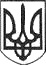 РЕШЕТИЛІВСЬКА МІСЬКА РАДАПОЛТАВСЬКОЇ ОБЛАСТІРОЗПОРЯДЖЕННЯ31 січня 2020 року                                                                                                 № 61Про План основних заходів цивільного захисту Решетилівської міської ланки територіальної підсистеми єдиної державної системи цивільного захисту Полтавської області на 2020 рік	З метою підвищення готовності та вдосконалення підготовки органів управління і сил цивільного захисту Решетилівської міської ланки територіальної підсистеми єдиної державної системи цивільного захисту Полтавської області, відповідно до пункту 4 частини 2 статті 19 Кодексу цивільного захисту України,  враховуючи розпорядження голови Полтавської обласної державної адміністрації від 09.01.2020 року № 4 „Про План основних заходів цивільного захисту територіальної підсистеми єдиної державної системи цивільного захист Полтавської області на 2020 рік”, керуючись пунктом 20 частини 4 статті 42  Закону України „Про місцеве самоврядування в Україні”ЗОБОВ’ЯЗУЮ:	1. Затвердити план основних заходів цивільного захисту Решетилівської міської ланки територіальної підсистеми єдиної державної системи цивільного захисту Полтавської області на 2020 рік,  що додається.	2. Контроль за виконанням розпорядження покласти на заступників міського голови відповідно до функціональних повноважень.Секретар міської ради						О.А. Дядюнова
                                                                                                   ЗАТВЕРДЖЕНО                                                                                                                                  розпорядження міського голови                                                                          31 січня 2020 року №  61  ПЛАНосновних заходів цивільного захисту Решетилівської міської ланки територіальної підсистеми єдиної державної системи  цивільного захисту Полтавської області  на 2020 рікНачальник відділуархітектури, містобудування танадзвичайних ситуацій 		                                                                                           О.В. Приходько№з/пЗаходиВідповідальні за проведенняЗалучаютьсяТермін проведення12345І. Заходи щодо вдосконалення територіальної підсистеми єдиної державної системи цивільного захистуІ. Заходи щодо вдосконалення територіальної підсистеми єдиної державної системи цивільного захистуІ. Заходи щодо вдосконалення територіальної підсистеми єдиної державної системи цивільного захистуІ. Заходи щодо вдосконалення територіальної підсистеми єдиної державної системи цивільного захистуІ. Заходи щодо вдосконалення територіальної підсистеми єдиної державної системи цивільного захисту1Створення місцевої автоматичної системи  централізованого оповіщення “Сигнал-М”Виконавчий комітет Решетилівської міської радиПроектувальні та підрядні організації До 15.12.20202Завершення створення територіальних формувань цивільного захистуВиконавчий комітет Решетилівської міської радиСуб’єкти господарювання, у яких утворюються об'єктові  формування цивільного захистуДо 25.12.20203Надання методичної допомоги комунальним закладам Решетилівської міської ради щодо підготовки до осіньо-зимового періодуВідділ архітектури, містобудування та надзвичайних ситуацій Відділ житлово-комунального господарства,транспорту,зв’язку та з питань охорони праціПідприємства,установи та організації Вересень-жовтень4Поповнення місцевого матеріального резерву для запобігання і ліквідації наслідків надзвичайних ситуаційВиконавчий комітет Решетилівської міської радиСтруктурні підрозділиДо 25.12.2020ІІ. Заходи з підготовки та визначення стану готовності до виконання завдань за призначенням ІІ. Заходи з підготовки та визначення стану готовності до виконання завдань за призначенням ІІ. Заходи з підготовки та визначення стану готовності до виконання завдань за призначенням ІІ. Заходи з підготовки та визначення стану готовності до виконання завдань за призначенням ІІ. Заходи з підготовки та визначення стану готовності до виконання завдань за призначенням 5Уточнення плану реагування на надзвичайні ситуаціїВідділ архітектури, містобудування та надзвичайних ситуацій Підприємства,установи та організаціїЛютий6Розроблення та здійснення комплексу організаційних і практичних заходів щодо запобігання виникненню надзвичайних ситуацій (зменшення втрат) під час льодоходу, повені та паводків у 2020 роціРешетилівський РС ГУ ДСНС України у Полтавській областіВиконавчий комітет Решетилівської міської радиСили і засоби оперативного реагування Лютий березень7Здійснення комплексу заходів  щодо запобігання виникненню пожеж  в лісах та на сільськогосподарських угіддях протягом пожежонебезпечного періодуРешетилівський РС ГУ ДСНС України у Полтавській областіРешетилівське ВП ГУ НП у Полтавській області, Решетилівське лісництво.Відділ архітектури, містобудування та надзвичайних ситуацій Виконавчий комітет Решетилівської міської радиКвітень - жовтень8Розроблення та впровадження комплексу заходів щодо недопущення загибелі людей на водних об’єктах та підготовки місць масового відпочинку у весняно-літній періодВідділ архітектури, містобудування та надзвичайних ситуацій Решетилівський РС ГУ ДСНС України у Полтавській області Решетилівське ВП ГУ НП у Полтавській області,Виконавчий комітет Решетилівської міської радиІІ квартал20209Проведення штабного тренування з органами управління міської ланки територіальної підсистеми  єдиної державної системи цивільного захистуРешетилівська міська ланка Комісія з питань ТЕБ і НС, стуктурні підрозділи, органи управлінняДо15.12.2020 ІІІ. Заходи  з контролю за станом упровадження заходів у сфері техногенної,пожежної безпеки, цивільного захисту та запобігання надзвичайним ситуаціямІІІ. Заходи  з контролю за станом упровадження заходів у сфері техногенної,пожежної безпеки, цивільного захисту та запобігання надзвичайним ситуаціямІІІ. Заходи  з контролю за станом упровадження заходів у сфері техногенної,пожежної безпеки, цивільного захисту та запобігання надзвичайним ситуаціямІІІ. Заходи  з контролю за станом упровадження заходів у сфері техногенної,пожежної безпеки, цивільного захисту та запобігання надзвичайним ситуаціямІІІ. Заходи  з контролю за станом упровадження заходів у сфері техногенної,пожежної безпеки, цивільного захисту та запобігання надзвичайним ситуаціям10Підготовка до комплексної перевірки виконання вимог законів та інших нормативно-правових актів з питань цивільного захисту техногенної та пожежної безпеки, цивільного захистуВідділ архітектури, містобудування та надзвичайних ситуаційВиконавчий комітет Решетилівської міської радиВересеньIV. Заходи щодо підготовки керівного складу та фахівців, діяльність яких пов′язана з організацією і здійсненням заходів з питань цивільного захисту та населення до дій у разі виникнення надзвичайних ситуаціяхIV. Заходи щодо підготовки керівного складу та фахівців, діяльність яких пов′язана з організацією і здійсненням заходів з питань цивільного захисту та населення до дій у разі виникнення надзвичайних ситуаціяхIV. Заходи щодо підготовки керівного складу та фахівців, діяльність яких пов′язана з організацією і здійсненням заходів з питань цивільного захисту та населення до дій у разі виникнення надзвичайних ситуаціяхIV. Заходи щодо підготовки керівного складу та фахівців, діяльність яких пов′язана з організацією і здійсненням заходів з питань цивільного захисту та населення до дій у разі виникнення надзвичайних ситуаціяхIV. Заходи щодо підготовки керівного складу та фахівців, діяльність яких пов′язана з організацією і здійсненням заходів з питань цивільного захисту та населення до дій у разі виникнення надзвичайних ситуаціях11Організація та проведення у загальноосвітніх школах та дошкільних навчальних закладах громади ДНЯ цивільного захисту, Тижня знань з основ безпеки життєдіяльності, Тижня безпеки дитиниВідділ архітектури, містобудування та надзвичайних ситуаційРекомендувати Решетилівському РС ГУ ДСНС України у Полтавській областіНавчально-виховні заклади громадиКвітень-травень